(W47) – die Uhr, die Zeit  /  الساعة، الوقت   [AR]   Höre dir die Sätze an (MP3)الاستماع إلى العبارات (MP3)Sprachgebrauch in Österreich:viertel – halb – dreiviertelMan schaut auf die nächste volle Stunde.استخدام اللغة في النمسا:ربع - نصف - ثلاثة أرباعأنت تنظر إلى الساعة الكاملة القادمةJetzt es ist Punkt neun Uhr,es ist neun Uhr (09:00).الآن هي النقطة التاسعةفمن الساعة التاسعة (09:00).Die nächste volle Stundeist zehn Uhr (10.00).الساعة الكاملة التاليةالساعة العاشرة (10.00).Um neun Uhr fünfzehnist es viertel zehn.  (09:15)في الساعة التاسعة وخمسة عشرإنه الربع عشر (09:15)Um neun Uhr dreißigist es halb zehn.  (09:30)في التاسعة والنصفهو نصف العشرية الماضية. (09:30)Um neun Uhr fünfundvierzigist es dreiviertel zehn.  (09:45)في الساعة التاسعة والأربعونانها ثلاثة ارباع عشرة (09:45)Jetzt ist es zehn Uhr (10:00),die nächste volle Stunde nach neun.الآن الساعة العاشرة (10:00)،الساعة الكاملة التالية بعد تسعة.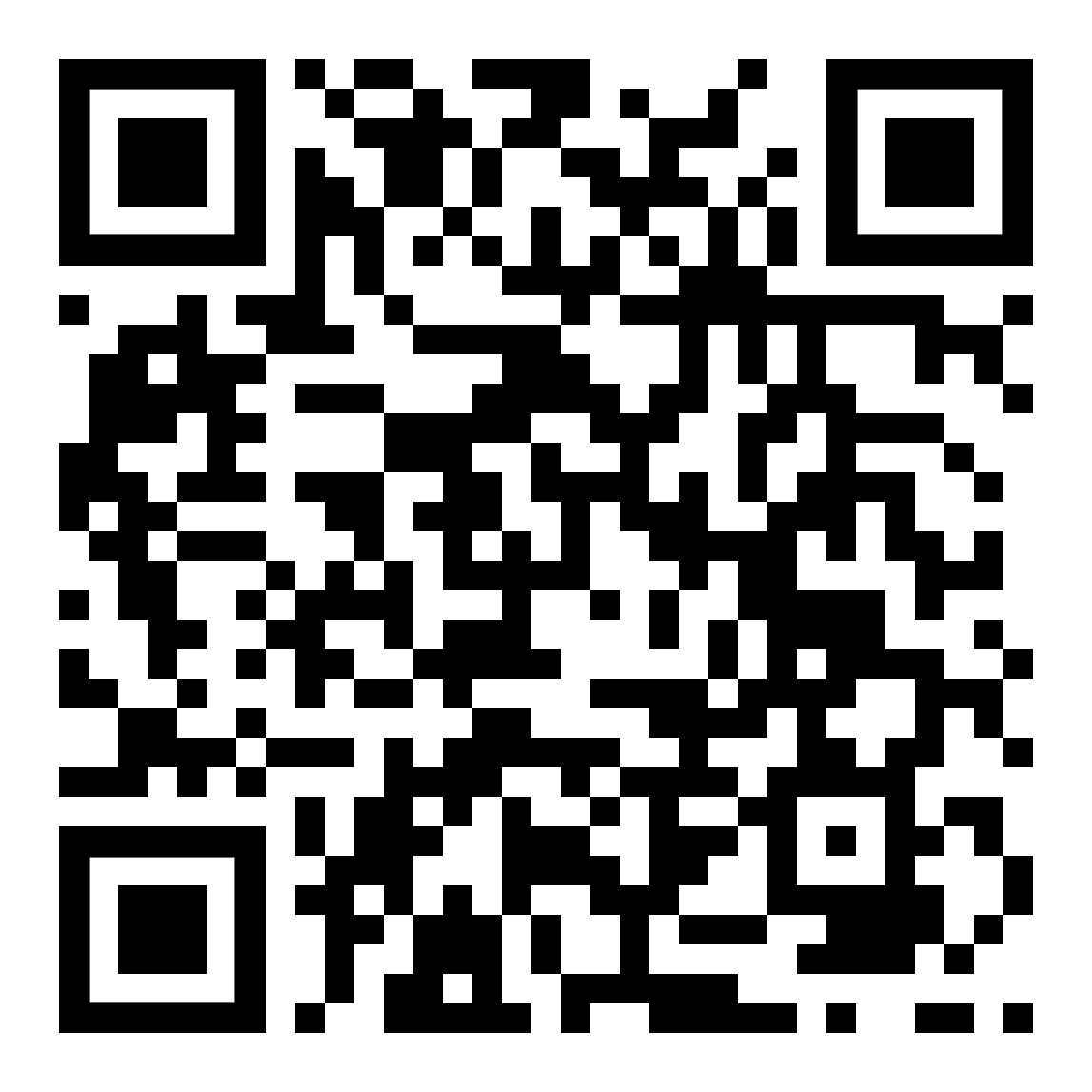 diese Seite  / این صفحه  https://www.kleine-deutsch-hilfe.at/W47_AR.htm ما هو اسم الجملة باللغة العربية ؟Sprachgebrauch:viertel – halb – dreiviertel Man schaut auf die nächste volle Stunde.es ist Punkt neun Uhr es ist sechzehn Uhr (09:00)Die nächste volle Stundeist zehn Uhr (10.00).Um neun Uhr fünfzehnist es viertel zehn.  (09:15)Um neun Uhr dreißigist es halb zehn.  (09:30)Um neun Uhr fünfundvierzigist es dreiviertel zehn.  (09:45)Jetzt ist es zehn Uhr (10:00),die nächste volle Stunde nach neun.Wie heißt die Zeitangabe auf Deutsch?استخدام اللغة في النمسا:ربع - نصف - ثلاثة أرباعأنت تنظر إلى الساعة الكاملة القادمةالآن هي النقطة التاسعةفمن الساعة التاسعة (09:00).الساعة الكاملة التاليةالساعة العاشرة (10.00).في الساعة التاسعة وخمسة عشرإنه الربع عشر (09:15)في التاسعة والنصفهو نصف العشرية الماضية. (09:30)في الساعة التاسعة والأربعونانها ثلاثة ارباع عشرة (09:45)الآن الساعة العاشرة (10:00)،الساعة الكاملة التالية بعد تسعة.